食育月間の取組提出都道府県名政令指定都市名長崎県取組市町村名取組団体・企業名島原市取組の名称コスモス女性学級実施時期６月１３日（水）取組内容内容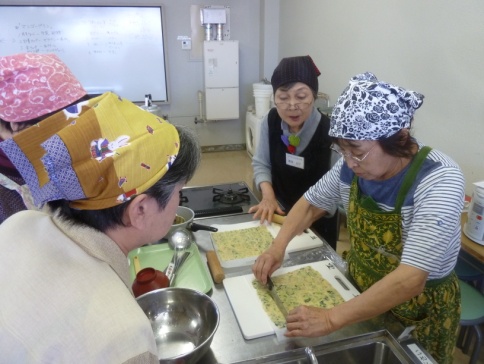 『お家で簡単！　お菓子作り講座』　　　参加者：５０名メニュー　①ほうれん草とベーコンのクラッカー　②マンゴープリン　簡単に手に入る食材で、お菓子作りを学びました。　クラッカーにほうれん草とベーコンを入れることにより、栄養バランスのよいおやつになります。　また、マンゴーは缶詰を使うことにより、どの季節にでも作れる工夫をしました。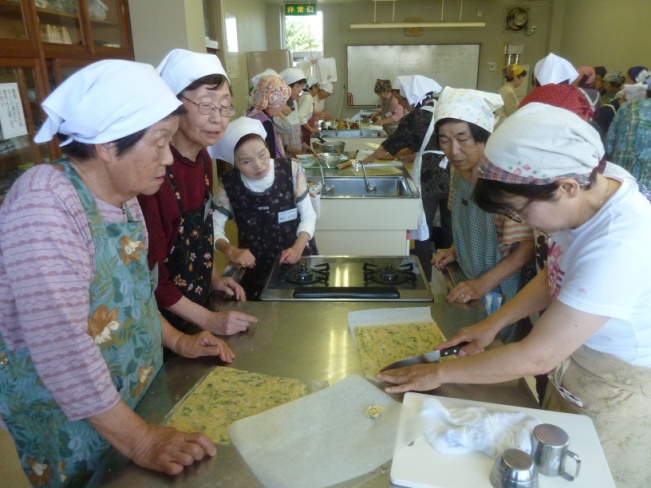 